PRZEDMIOTOWE     ZASADY OCENIANIA NA LEKCJI  EDUKACJI DLA BEZPIECZEŃSTWAPrzyjęte zostały następujące cele oceniania:diagnoza /ustalenie potrzeb ucznia, określenie stron mocnych i słabych/sprawdzenie poziomu osiągnięć oraz umiejętnościselekcja /różnicowanie zadań w związku z osiągniętymi umiejętnościami/,opis ewaluacyjny /wyniki osiągnięć semestralnych i końcoworocznych /,prognozowanie rozwoju.Przedmiotem oceny są:wiedza,umiejętności,umiejętność logicznego myślenia oraz powiązanie wiedzy i umiejętności nabytych na lekcji z sytuacjami życia codziennego,aktywność oraz dyscyplina na zajęciach,ewentualny udział w zajęciach pozalekcyjnych związanych z treściami przedmiotu.systematyczne prowadzenie zeszytu ćwiczeńOcenie podlegają:I.Prace pisemne (waga 3)obowiązkowe, zapowiedziane co najmniej na jeden tydzień wcześniejw przypadku jednej godziny tygodniowo co najmniej 1 praca w semestrze;poprawa prac klasowych dotyczy tylko ocen niedostatecznych i obowiązuje do jednego tygodnia po lekcji kontrolnej;za każde zadanie prawidłowo rozwiązane przyznawana jest określona liczba punktów, a ich suma zamieniana na ocenę według szkolnej skali procentowej;ocena celująca wynika z opanowania materiału ponad obowiązujący program nauczania, czyli rozwiązania dodatkowego zadania,  sprawdzone i ocenione prace pisemne uczeń i jego rodzice (opiekunowie) mogą otrzymać do wglądu najpóźniej po dwóch tygodniach od dnia ich przeprowadzenia tylko na terenie szkoły;następny sprawdzian może się odbyć po podaniu wyników sprawdzianu poprzedniego;w przypadku nieobecności na sprawdzianie spowodowanej minimum 5- dniową usprawiedliwioną chorobą, uczeń realizuje sprawdzian w ciągu tygodnia od dnia powrotu do szkoły;jeśli nieobecność ucznia jest jednodniowa zaległy sprawdzian zalicza na kolejnej lekcji przedmiotowej;jeżeli uczeń nie spełni kryterium z punktów w/w nauczyciel wpisuje do dziennika ocenę niedostateczną;jeśli uczeń otrzymał z pracy klasowej ocenę niedostateczną za stosowanie metod niedozwolonych (ściąganie) to nie podlega ona poprawie;uczeń nie może mieć oceny semestralnej co najmniej dobrej bez zaliczenia wszystkich sprawdzianów;nie istnieje możliwość zgłaszania nieprzygotowania do zajęć z powodów innych niż dłuższa (ponad 5 dniowa) nieobecność na zajęciach, jednak obowiązuje ona w okresie najwyżej dwóch dni od momentu powrotu ucznia do zajęć;SYSTEM OCENIANIA SPRAWDZIANÓW                               100%-96%      CELUJĄCY                                               95%-86 %          BARDZO DOBRY                               85%-70%	       DOBRY69%-50%	     DOSTATECZNY                            49%-35%     	    DOPUSZCZAJĄCY                               34%-0%    NIEDOSTATECZNY      II. Kartkówki( waga 2) niezapowiedziane, nie podlegają poprawieco najwyżej 15- sto minutowe, oceniane według powyższego kryterium;obejmują zakres co najwyżej trzech ostatnich tematów;sprawdzone, ocenione i omówione kartkówki uczeń i jego rodzice mogą otrzymać do wglądu w okresie 7 dni tylko na terenie szkoły.SYSTEM OCENIANIA KARTKÓWEK                                         100%-96%      CELUJĄCY                                                       95%-86 %          BARDZO DOBRY     85%-70%	       DOBRY     69%-50%	     DOSTATECZNY                      49%-35%     	  DOPUSZCZAJĄCY       34%-0%    NIEDOSTATECZNYIII. Zajęcia praktyczne, ćwiczenia, odpowiedź ustna (wynikające z toku nauczania przedmiotu) waga3         IV. Aktywność oraz zdyscyplinowanie (waga 1)aktywność może być nagradzana znakiem +,-przeliczenie na ocenę +++++ bdb++++ db+++ dost++ dop                            3 „-‘’ ocena niedostateczna         V. Prace i zajęcia dodatkowe (referaty, prezentacje, makiety, tablice poglądowe, udział w konkursach, udokumentowana działalność w organizacjach, które cele statutowe pokrywają z treściami programu nauczania przedmiotu)(waga2)       VI. Systematyczne prowadzenia zeszytu ćwiczeń- nauczyciel ma prawo zebrać i sprawdzić zeszyty ćwiczeń czy są prowadzone rzetelnie i starannie a obowiązkiem ucznia jest mieć zeszyt ćw. na każdej lekcji (brak zeszytu przedmiotowego). Za brak nauczyciel może wstawić „-‘’ lub ocenę niedostateczną jeśli uprzedzał o możliwości sprawdzenia na następnej lekcji. ( waga 2)W semestrze uczeń musi zdobyć co najmniej 1 ocenę z zadań kontrolno- oceniających, 1 z ćwiczeń praktycznych (odpowiedź ustna), 1 ocenę za prowadzenie zeszytu ćwiczeń oraz 1 ocenę z aktywności.Ocena semestralna wynika z ocen cząstkowychWyliczana na podstawie średniej ważonej wszystkich ocen. Poniżej 1,50 niedostateczny1,50- dopuszczający2,50- dostateczny3,50- dobry4,50- bardzo dobryPow. 5,0 + prace i zajęcia wynikające z pkt. V  - celujący Laureaci i finaliści olimpiad przedmiotowych otrzymują z danego przedmiotu celującą ocenę klasyfikacyjną końcowo roczną!!!Uczeń ubiegający się o ocenę celującą z uwzględnieniem osiągnięć pozalekcyjnych, musi opanować wiedzę i umiejętności wynikające z treści nauczania na ocenę co najmniej dobrą.Dopuszcza się modyfikację przedmiotowych zasad oceniania z Edukacji dla bezpieczeństwa.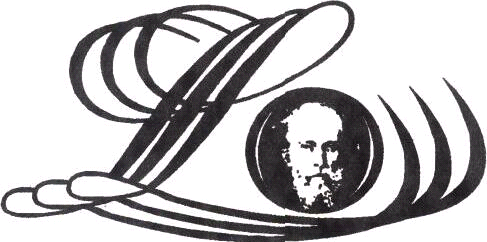 